Dragi moji prvašići,danas smo opet zajedno. Pozdravljam vas našim kršćanskim pozdravom: Hvaljen Isus i Marija! Vjerujem da ste prošlotjedni zadatak izvršili. Šaljem vam novu uputu za rad. Zamolit ću vaše drage roditelje da vam u ovome pomognu. Danas ćemo se upoznati sa zadnjim danom i događajem iz Velikog tjedna, a to je VELIKA SUBOTA . Tu ćemo upoznati značenje USKRSNE SVIJEĆE.  Uskrsna svijeća znak je USKRLOG KRISTA. Na njoj se nalaze KRIŽ,- na križu je Isus raspet, GODINA- koja govori koliko je prošlo od Isusova rođenja. Oko križa imamo 5 kuglica, to su zrnca tamjana, a označavaju 5 ISUSOVIH RANA. Iznad križa dva su slova ALFA I OMEGA –znače da je Isus početak i svršetak svega. U svoje bilježnice napišite naslov VELIKA SUBOTA. Nacrtajte uskrsnu svijeću, kao što je prikazana na slici. Pazite na godinu, to znači da upisujemo 2020.Puno pozdrava  šalje vam vaša vjeroučiteljica Mirjana!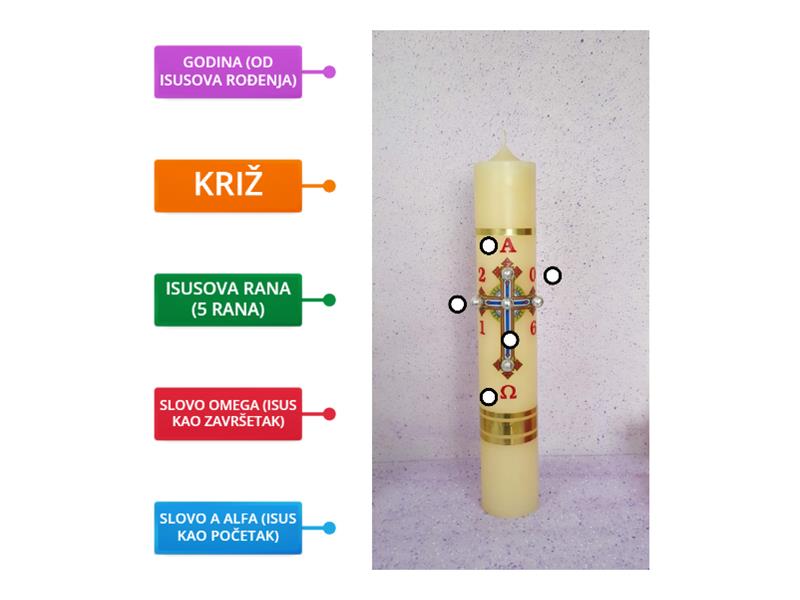 